People with Disabilities WA  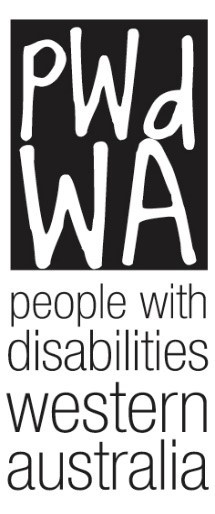 individual & systemic advocacy  
Issues paper: Promoting Inclusion
Royal Commission into Violence, Abuse, Neglect and Exploitation of People with DisabilityPeople with Disabilities (WA) Inc. (PWdWA) would like to thank the Disability Royal Commission for the opportunity to provide comment about inclusion in Australia. PWdWA is the peak disability consumer organisation representing the rights, needs and equity of all Western Australians with disabilities via individual and systemic advocacy. PWdWA is run BY and FOR people with disabilities and, as such, strives to be the voice for all people with disabilities in Western Australia. President: Lisa Burnette  Executive Director: Brendan Cullinan Report Author: Brianna LeePeople with Disabilities (WA) Inc. City West Lotteries House, 23/2 Delhi Street West Perth WA 6005 Email: brendan@pwdwa.org  Tel: (08) 9420 7279 Country Callers: 1800 193 331 Website: http://www.pwdwa.orgPeople with disabilities WA (PWdWA) Since 1981 PWdWA has been the peak disability consumer organisation representing the rights, needs, and equity of all Western Australians with a physical, intellectual, neurological, psychosocial, or sensory disability via individual and systemic advocacy. We provide access to information, and independent individual and systemic advocacy with a focus on those who are most vulnerable.   PWdWA is run by and for people with disabilities and aims to empower the voices of all people with disabilities in Western Australia. Introduction  PWdWA welcomes the opportunity to provide comment to the Disability Royal Commission on inclusion for people with a disability in Australia. PWdWA receives both state and federal funding to provide advocacy around issues experienced by the community concerning violence, abuse, neglect and exploitation. We also have specific funding from the Department of Social Services to provide Individual Advocacy to assist individuals to engage with the Disability Royal Commission and make submissions.As the peak consumer voice for people with disability in Western Australia (WA), our submission is compiled on the experiences of people with disability, their families, and carers. Our responses are also informed through an online survey we ran, inviting comment from people with a disability on the topic of inclusion. We have provided case studies from our individual advocacy work and quotes from our online survey where appropriate to furnish our statements. Addressing issues that impact on the inclusion of people with a disability is an important aspect of PWdWA’s advocacy work at both a systemic and individual level. Many of the issues we support people with such as service quality, access to supports, access to employment, etc., can lead to exclusion if not addressed. Submission FormatSection 1 is a summary of the recommendations made in this submission.In Section 2 we have structured our response under key themes around inclusion. Some of these themes are drawn directly from the questions posed in the issues paper. Others address multiple questions under a single theme.The issue of inclusion is wide-ranging and for people with a disability it impacts on all areas of their life including social, cultural, political, and economic participation. It would be impossible to cover everything in this submission. Because of this we have focused on the issues which are most frequently seen through our Individual Advocacy and were reflected in the small group of people who responded to our survey. We hope that the range of submissions the Commission receives reflects the diverse and expansive experiences of people with a disability.Section 1Recommendation 1Government to engage in co-design of universal access standards which must be applied to all public and private spaces. Recommendation 2Government updates existing standards and ensure future standards require best practice rather than deem to satisfy.Recommendation 3Government must invest in initiatives and programs which provide education, training, and support to create inclusive practice across a broad range of sectors including education, employment, community participation and leadership.Recommendation 4State and Federal Government mandates co-design for programs and services that will be used by people with a disability. This includes ensuring that people with lived experience are represented on technical working groups, and advisory groups.Recommendation 5Non-government and the private sector must adopt a co-design model for any program or service for people with a disability. Government can encourage this through incentives and procurement practices.Recommendation 6Government ensures that funding for Support Decision making is available to people with a disability who require it, either through the National Disability Insurance Scheme (NDIS) or other mechanisms.Recommendation 7NDIS Quality and Safeguards Commission provide training and guidance to support service providers to implement supported decision-making policies and practices.Recommendation 8State based substitute decision making schemes must be replaced with best practice Supported Decision Making models.Recommendation 9An independent body be established and appropriately resourced to oversee the implementation of the NDS Outcomes Framework. Recommendation 10Government introduces long-term funded contract for disability advocacy which reflects the level of demand for advocacy by the community.Section 2What does inclusion mean?Inclusion is the recognition of the inherent worth and dignity of all people. An inclusive community empowers people and promotes a sense of belonging. People feel valued, their differences are celebrated, and everyone has access to the same opportunities.  Is Australia an Inclusive society?PWdWA celebrates the progress that Australia has made to date towards inclusion. We have seen the introduction of key pieces of legislation and policy to promote inclusion of people with a disability including the Disability Discrimination Act 1992, the Disability Standards for Accessible Public Transport, Education, and Access to Premises, the National Disability Strategy, and the introduction of the NDIS. Large institutional settings have been closed across the country. We have seen co-design being used more often by both government and non-government sectors. The rollout of Changing Places across WA was a large step towards inclusive public spaces for people. More recently we have also seen a decision to introduce minimum accessibility standards for all new housing builds.  We have also seen the for-profit sector taking steps to create a more inclusive community. For example, Coles have introduced a quiet hour to make their service more accessible to people with sensory needs. Despite the progress that has been made, people with a disability continue to experience barriers to inclusion in all aspects of their life course. Reflecting on the findings of the Shut-Out Report in 2009, the same issues raised then are still apparent now. People with a disability continue to be placed in segregated settings such as ‘group homes’ and Australia Disability Enterprises (ADEs). Unemployment and underemployment are still significant issues. For those who cannot work, the system in place to support them has increased barriers to economic inclusion. Universal design as a requirement for building standards is still not in place for older buildings which impacts on access to services. The unmet need for access to digital connection and technology is becoming more apparent in the wake of Covid-19, especially where services are moving online to deal with restrictions. Demand for advocacy continues to rise, and funding available is not sufficient to keep up with the needs of people with a disability. A collective and concerted effort needs to be made across government, for-profit, not-for profit, and community if we are to break down barriers and realise a vision of an inclusive society.Most respondents to our survey believe that Australia has made some progress towards inclusion. However, all respondents thought Australia could be doing better.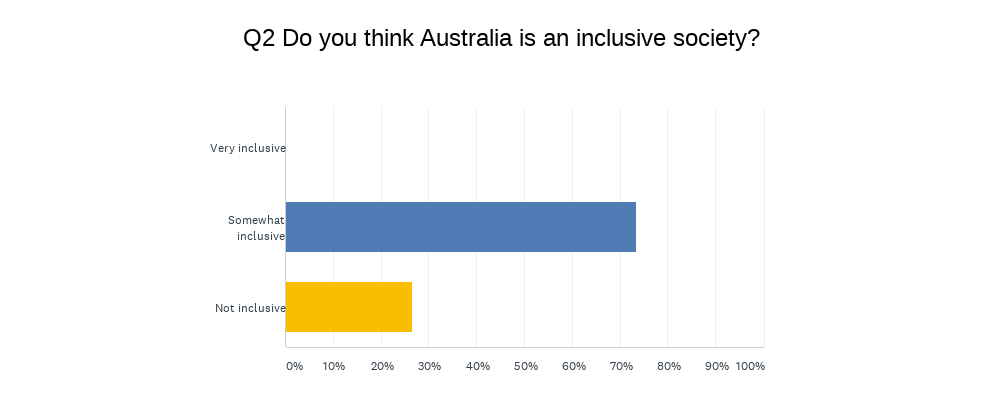 Respondents discussed many issues still faced by people with a disability including physical access, attitudinal barriers and a lack of accessible supports and services. They also highlighted that inclusion extends beyond just disability and intersects with racism, sexism, and other forms of discrimination.Barriers to inclusionTo be included in society a person must be present in society. Being in inclusive settings from an early age is critical to likelihood of a person experiencing indicators of inclusion over the rest of their life course. We are still seeing people with a disability placed in segregated settings. This includes special education schools and education support units, group homes and Australian Disability Enterprises (ADEs). Exclusion is still occurring when barriers prevent people from entering and interacting with public and private spaces. Additionally, attitudes, behaviours, and values also lead to the exclusion of people with a disability. SegregationFull and effective participation of a person with disability in society is dependent on the ending of segregation. At its core segregation is a breach human rights and constitutes a discriminatory practice. Segregation also increases the risk that a person will experience violence, abuse, neglect, and exploitation. The benefits of investing in inclusive settings are clear in both the short and long term, creating far better outcomes for not only people with a disability, but the community in general. For example, children with a disability who learn in inclusive education settings have better academic outcomes, are less likely to have behavioural problems and more likely to be involved in school groups and become employed and live independently. It also has a positive impact on students without disability in that they are more tolerant of difference, less prejudiced, and more caring. A less obvious example of segregation can be seen in some community consultation processes. People with a disability are consulted separately to other consumers, which prevents them from being included in overall conversations about whatever the issue might be. This segregation approach prevents a richer, deeper conversation from occurring, and assumes people have an identity defined by a single tick box category. Often it will create further issues. An example of this may be a piece of cultural artwork on a sidewalk which is difficult to navigate for someone with a vision impairment.PWdWA refers to the joint position paper ‘Segregation of people with disability is discrimination and must end’ submitted to the Commission in September 2020. We endorse the actions to end segregation recommended in the position paper.Physical accessHaving accessible spaces in the community is fundamental to ensuring that people with a disability can live independently and participate fully in all aspects of their lives as guaranteed under the United National Convention on the Rights of Person with Disabilities. The introduction of the Disability (Access to Premises – Building) Standards 2010 (Premises Standards) and the Disability Standards for Accessible Public Transport 2002 (Transport Standards) has been a great step forward in promoting access and inclusion. However, despite these steps forward, access to community, housing and transport continues to be an issue for many of the people PWdWA supports. Physical access was also a common thread in responses from our survey participants, such as lack of protection from the weather for accessible parking and entry point to buildings. We touch on some of the areas where physical access continues to be a barrier below.Building fit out and fixturesMany people with a disability will have issues navigating within a building due to poorly designed fit out and the placement and type of furniture and fixtures. For example, the height of reception desks and drinking fountains or furniture blocking accessways and reducing turning circle space.Respondents to our survey highlighted how fit-out, and the way a space is used, can act as much of a barrier as poor design.Seemingly basic things such as flooring patterns can have a significant impact on how a person experiences a space. For example, a person with dementia may see a strong tonal contrast on flooring between different rooms as a step or hole, which can lead to falls. Aside from physically preventing a person from accessing a space, these issues do not create a welcoming environment, and even if a person is not excluded physically, they may not feel welcome in the space.The recent consultation for the Premises Standards included some consultation on how to address these issues but indicated that it fell outside the scope of the Premises Standards and the National Construction Code. While complaints can be made under the Disability Discrimination Act 1992 it is questionable how effective this is to create widespread change and prevent the issue from occurring in the first place.Public footpaths, parks, and recreation areasAccess to outdoor community and recreation areas are not covered by the current Disability Standards legislation. Lack of wide, flat public footpaths and footpaths that do not have flush entry/exit points to crosswalks, as well as inaccessible public facilities are just some of the issues that people with a disability encounter when trying to navigate public spaces in WA. PWdWA have received complaints from community members about new parks and playgrounds which they believe do not allow for inclusive play spaces for people with a disability. We know that accessible play space features are not always integrated into parks and playgrounds and that they can lead to exclusion rather than inclusion. We also know that, for example, there are accessible paths around beaches but rarely is there a permanent public structure to allow access to the water.Several respondents to our survey highlighted that they have experienced exclusion due to these issues.Digital access, information, and communicationJust as physical access is important, so too is being able to access information when and where you need it and being able to communicate in a way you can understand. This includes making sure information is available in alternative formats such as Easy English, Auslan, Alt Text etc… Having access to information in a format they can understand ensures people understand their rights, know what supports are available to them, helps them make informed decisions and means they can interact with the community. In fact, for many people with a disability online spaces are an important place for them to experience community, such as online peer support groups. When people don’t have access to information in a format they can understand and are not supported to communicate in their preferred way it acts as a barrier to inclusion. Digital AccessThe COVID-19 pandemic has also highlighted the unmet need for digital access. Many people with a disability, especially those in rural or regional areas, do not have access to computers or reliable internet. This means they lack access to basic information, online communities and peer support, and online services. Many decisions about how services are being delivered assume a basic level of online access. For example, the transition of Centrelink services to online. Many people PWdWA support struggle to manage with the online services, including digital claims and online portals. They either find the system too difficult to navigate or they do not have access to a computer or internet.The Australian government has introduced requirements for federal and state websites to meet Web Content Accessibility Guidelines (WCAG) 2.0 Level AA. However, this does not guarantee a website will be accessible for a broad range of user with a disability. It does not require that information be provided in an Easy English format, or that information will be easy to navigate. There are also no minimum requirements for services funded by government, or online goods and services. For example, a 2017 study looking at the accessibility of Australian e-commerce websites found that none of the top 30 e-commerce websites met minimum accessibility standards. Given the increasing reliance on digital technologies to deliver goods and services these gaps must be addressed to ensure people with a disability are included in ‘digital progress’ and can access digital spaces.Attitudes, behaviours, and valuesMost of the respondents to our survey highlighted attitudes and values as a significant barrier to inclusion.Attitudes, behaviours, and values can be as much a barrier as physical access. For example, research found that while financial resources did impact on inclusion in education settings, the attitude of educational professionals was just as important. Teachers with positive attitudes towards inclusion were more likely to adapt their teaching style for the benefit of all students.How people and services think about (or don’t think about) disability has a significant impact on the level of inclusion or exclusion experienced by a person with a disability. Disability access and inclusion is still often an afterthought, rather than being an inherent part of everyday life. Exclusion may not be deliberate, but it has a significant impact on a person’s human rights. Ableism is not treated with the same levity by community as sexism and racism despite being the most prominent discrimination complaints area at the Human Rights Commission. In many cases people are silent, make excuses, or call out the person with a disability for ‘overreacting’ to ‘mistake’. Until we progress to a community that sees access and inclusion for all as part of our everyday way of life and calls out ableism is the same way we do racism, sexism, and other forms of discrimination, people with a disability will continue to experience exclusion.Accessing supports and servicesOne of the issues we have raised in previous submissions to the Commission is the overly paternalistic attitudes experienced by people with a disability. This includes approaches which deny dignity of risk and reduce choice and control. Often support services, families, and even community spaces are risk averse when it comes to people with a disability. This results in people with a disability being excluded from places, activities, and situations which others believe pose an unacceptable risk.Supports being provided through the NDIS do not always provide meaningful community participation opportunities. For example, too often we hear of people being taken out for a coffee, or only being able to attend scheduled events with a group of NDIS recipients. These types of activities are easier for a provider to plan and schedule for but often do not help build individual capacity, nor bring a person closer towards community inclusion. At best they place the person in the community where there is the potential opportunity of engagement, at worst they create a reliance on support services for any kind of social interaction, leading to further isolation and segregation. In some cases, providers will respond that the person with a disability doesn’t know what they want or prefers to spend time with others with a disability. We would argue that many of these people have never been given the opportunity to have choice and control and have not been supported to explore their options and make informed decision.Additionally, many people are unable to get the supports they need to access community which creates a significant barrier to inclusion. While the NDIS has improved the lives of many people with a disability, a significant number of people continue to have issues accessing funding to meet their basic needs. PWdWA have been contacted by approx. 150 people in the last 6 months alone about issues accessing appropriate funding through the NDIS. The reality for some people is they must choose between core supports and community participation.EmploymentSeveral of our survey respondents highlighted barriers to inclusion in employment. They noted that some progress has been made in regard to affirmative measures, but that these do not always cater for a wide array of disability types.It has been the experience of PWdWA that many small and medium sized businesses in WA are open to hiring a person with a disability but unconscious bias, erroneous assumptions, and lack of knowledge about supports available are all acting as barriers. Additionally, these same issues can impact on a person’s experience within a workplace and their ability to progress to leadership positions. Research also suggests that people with a disability do not have the same opportunities for professional development and training in the workplace. Having people with a disability in positions of leadership is critical to creating an inclusive culture within individual businesses and organisations, as well as the community in general.Inclusion and violence, abuse, neglect, and exploitationAn inclusive society values a person with a disability. Respondents to our survey highlighted attitudes which see people with a disability as ‘other’, ‘less’ and a ‘burden’ as leading to violence, abuse, neglect and exploitation.An inclusive society would reject ableist attitudes which foster environments which allow violence, abuse, neglect, and exploitation to occur. People with a disability would be visible, would have a voice, and could feel confident that if violence, abuse, neglect, and exploitation were occurring, that help was easy to access, and it would be responded to quickly and appropriately. What Makes an Inclusive Society?We asked respondents to our Survey to tell us how life would look and feel if Australia was truly inclusive for people with a disability.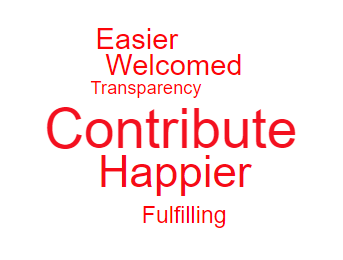 Overall, they identified that life would be easier, they would feel happier, and they would be able to contribute in meaningful and fulfilling ways.Easy to access and navigateIn an inclusive society people with a disability wouldn’t have to wonder how they were going to get somewhere and whether it would be accessible when they got there. As mentioned above we have made progress in this area through the introduction of legislation and standards. However not all public and private spaces are covered by specific legislation and standards. Experience shows that the Disability Discrimination Act 1992 on its own is not enough to ensure accessibility of physical or digital spaces.RepresentationMany people might be surprised to hear that 1 in 5 Australians has a disability. This is because disability is significantly underrepresented in mainstream society. Government, non-government, and private institutions all have a role in ensuring people with a disability are represented in society. Representation is more than just being physically present. It is about active participation in society. This means children with a disability having the right supports and environment to succeed in a mainstream school. It means recruitment practices and workplaces which are accessible and see the value in investing in people with a disability. It means community groups that look at ways to bring people in, rather than place them alongside. When we start to see people with a disability being represented in society, we can start to change the stereotypes of disability and break down barriers.ValuedSurvey respondents said that being valued, respected, and understood made them feel included.When people are valued, they have more opportunities. This could be opportunities for training and promotion in the workplace. It could be the opportunity to step up in a leadership position in a community group. It opens opportunities to be involved in leading solutions. Being valued and respected can mean the difference between integration and inclusion.For some of the respondents this specifically meant they weren’t singled out because of their disability. Stella Young famously made the phrase ‘Inspiration Porn’ go viral after her 2014 Ted Talk. She talks about being viewed as ‘Inspiration’ for just living your everyday life, and how problematic it is. It does not promote inclusion, instead being disempowering and patronising.  In this respect, the representation we discuss above, especially in the media, must come from a place where we are valuing and respecting people with a disability. Access to supportsSome people with a disability need supports to enable them to live their lives, whether it be self-care, or access to the community. Without access to these supports we risk people being isolated and segregated. The Government has a responsibility to ensure people with disabilities have access to those supports and that legislation, policy and practice does not create undue barriers.The person with a disability, their rights, and choice and control need to be at the core of service provision. This will require service providers to be flexible and innovative and to have the right attitude, one which see potential rather than limiting it.How can we Promote Inclusion?Universal DesignGovernment, non-government and private sectors need to take a universal design approach to not only physical spaces, but also in the digital landscapes. This approach must be grounded in best practice, rather than a deem to satisfy minimum requirements.Recommendation 1Government to engage in co-design of universal access standards which must be applied to all public and private spaces. Recommendation 2Government updates existing standards and ensure future standards require best practice rather than deem to satisfy.EducationMost of the respondents to our survey identified the need for education to promote inclusion. PWdWA knows first-hand the difference education can make to inclusion for people with a disability. Over the last 3 years PWdWA has been rolling out the Diversity Field Officer (DFO) project, which uses tools and methods developed by the Australian Federation of Disability Organisations (AFDO) and Deakin University. The project works one to one to assist to build ‘disability confidence’ and facilitate the development of more inclusive policies and practices within each business, with practical steps identified to put developing disability confidence into action. Both AFDO and PWdWA have found the approach taken by the project, focusing on the business and their individual needs, has had substantially positive outcomes not only for the business, but for people with a disability in the community. For example, the original AFDO pilot in Geelong saw a two-fold increase in the number of businesses employing a person with a disability at the completion of the project. Some of the outcomes of the PWdWA projects include changes to premises, policies and recruitment practices and a marked increase in business confidence to successfully recruit and support a person with a disability.Recommendation 3Government must invest in initiatives and programs which provide education, training, and support to create inclusive practice across a broad range of sectors including education, employment, community participation and leadership.Co-design – nothing about us without usToo often government, organisations and community fail to meaningfully include people with a disability in decision making processes. The result is decision which directly or indirectly lead to exclusion for people with a disability. Legislation, policy and program development and changes that will impact on people with a disability must be co-designed BY people with a disability. This is critical to people with a disability having a voice and being included in decision making processes that affect them. Co-design is a process the ensures real input from consumers and is the gold standard for engagement. There has been a shift in the WA State, and Federal Governments towards a co-design approach. The WA State Disability Plan was co-designed, and the NDIA and NDIS Quality and Safeguards Commission Legislation include the principle of co-design. The Information, Linkages and Capacity Building Grants require people with a disability to be involved in the design and delivery of grant activities. However, as the latest proposed changes to the NDIS demonstrate, co-design still isn’t always happening.Recommendation 4State and Federal Government mandates co-design for programs and services that will be used by people with a disability. This includes ensuring that people with lived experience are represented on technical working groups, and advisory groups.Recommendation 5Non-government and the private sector must adopt a co-design model for any program or service for people with a disability. Government can encourage this through incentives and procurement practices.Supported Decision MakingA service which is truly promoting inclusion will be highly skilled in supported decision making. Policy may recognise a person’s right to ‘choice and control’ but many people will need support to help them exercise those rights. Supported decision making ensures that people with a disability have the same opportunity as anyone else to make decisions that impact on their lives. This includes not only disability supports but also healthcare, justice, and education etc…Recommendation 6Government ensures that funding for Support Decision making is available to people with a disability who require it, either through the NDIS or other mechanisms.Recommendation 7NDIS Quality and Safeguards Commission provide training and guidance to support service providers to implement supported decision-making policies and practices.Recommendation 8State based substitute decision making schemes must be replaced with best practice Supported Decision Making models.Leadership and AccountabilityAccountability is critical to driving action. Even with the best legislation and policy, inclusion will not occur if it is not being implemented consistently and if people are not aware of it. We often find that higher level strategies, standards and overarching policies are not well known not only by the disability community, but also the general community. Additionally, implementation is dependent on adequate Government leadership driving initiatives.We note that the new National Disability Strategy (NDS) proposes guiding principles. It is not clear whether there will be any specific requirement to apply the guiding principles for Government, or as part of Government tendering processes. Our experiencing has been that guiding principles, without incentive to apply them, end up as just words on paper.An example of where policy is not promoting inclusion is the Disability Standards for Education 2005 (DSE). The DSE is one of the main mechanisms for promoting inclusion across Australia in the education setting. One major issue with the DSE is the lack of awareness and implementation of the standards within the community and educational institutions. It is a clear example of a framework that is failing to achieve it’s intended goal of inclusion.The NDS aims to implement an Outcomes Framework that can be used to monitor and report on outcomes for people with a disability. All the outcome areas are relevant to measuring how inclusive society is. Given the scope of work to be undertaken to implement the NDS Outcome Framework, we highly recommend that an independent body be established and appropriately resourced to oversee these tasks. We would expect this body to be responsible for collecting and analysing existing points of data collection as well as undertaking research to fill gaps in knowledge. They should play a role in education and training around monitoring and compliance and provide guidance on best practice.We recommend that the Commission look at the example indicators proposed in the Draft Outcomes Framework as we believe most of them will provide an indicator of progress (or lack thereof) towards inclusion. Example indicators below are in addition to those noted in the Draft Framework.Inclusive and Accessible CommunitiesExample indicators and measures could include:The built and natural environments are accessibleNumber and location of accessible adult change facilities as defined by the Disability Access to Premises – Buildings Standards 2010Positive representation of people with disabilities in the mediaThis could include the inclusion of people with a disability in advertising, news, and entertainment mediaParticipation in tourism activitiesPercentage of people with a disability engaging in tourism activitiesPercentage of tourism accommodation and activities that are accessibleAccessibility of communication and information systemsAvailability of alternative formats such as Auslan, captioning, Easy English, and languages other than EnglishEducationExample indicators and measures could include:Participation in formal and informal education and extra-curricular activitiesMeasure the exclusion, suspension, and expulsion rates in primary and secondary schoolsLook at the participation of people with a disability in extra-curricular activities such as sundowners, excursions, social events etc…Access to funded personal education plansNumber of plans and percentage of those which are fundedAccess to reasonable adjustmentsStudent experienceComplaints trends and feedbackThere are currently no formal reporting requirements on compliance with the DSE. To measure and monitor the impact of the standards on inclusion in education, mandatory reporting requirements should be introduced. Primary and secondary schools already collect and report some information about disability through the Nationally Consistent Collection of Data. Additional reporting requirements could be built into this mechanism to capture data that provides insight into inclusive practice. Currently data reported only includes students with a defined disability, where there is evidence of a reasonable adjustment being made. It does not include data on all students who identify as having a disability. Information on complaints that have been received by an education institute from a person with a disability, or their family, and the outcome of complaints would provide much insight into the experience of students with a disability.Data is also available on complaints received through the Human Rights Commission and state-based discrimination complaints mechanisms such as the Equal Opportunity Commission in WA. EmploymentExample indicators and measures:Job satisfactionPeople with a disability should experience the same level of job satisfaction as the general populationRemuneration for expertiseAre people with a disability being paid for their time where they are providing their expertise e.g., reference groups, co-design, consultationsEmployment statistics for people with a disability are available through the Australian Bureau of Statistics. Many government agencies such as the NDIA also report against employment targets for disability. Similarly, government agencies such as Job Access have data on the supports provided to employees and employers to support people with a disability within the workplace. This could include the number and types of workplace modifications accessed. We would also like to see data about Disability Employment Services (DES) made public. The goal of a DES is to support people with a disability to find and maintain open employment. In our experience the program is not achieving it’s intended outcome and is acting as a barrier to people accessing the Disability Support Pension. Data that could be gained from this sector includes at minimum the number of people with a disability successfully placed into open employment.Similarly, data would be available through the NDIA on how many people accessing support to find and keep a job are supported to enter into open employment and the barriers that they face.Choice and ControlExamples indicators and measures could include:Access to advocacyNumber of people waitlistedAverage time to receive an advocateSelf-determination and decision makingReduction in the number of substitute decision-making arrangementsIncrease in decision making support/arrangementsElimination of restrictive practicesComplaints trends and feedbackRecommendation 9An independent body be established and appropriately resourced to oversee the implementation of the NDS Outcomes Framework. Access to AdvocacyAdvocacy plays an important role in addressing issues which impact on the inclusion of people with a disability. In the 2019-20 financial year PWdWA supported over 1000 people with advocacy issues across many different areas which is a 35% increase from the previous year. The increasing level of demand being experienced by the advocacy sector had required us to focus on providing detailed information and advice to people experiencing non-urgent issues so that we have capacity to provide more extensive one-to-one advocacy to those persons with a disability who are vulnerable and have urgent issues requiring support. This has meant that many people who would have previously had access to advocacy support have either been placed onto waitlists or have had to self-advocate without an advocate being available to walk alongside them and build their capacity. This means that advocacy services in WA are essentially acting as crisis support services and have limited ability to provide the personal capacity building support they have previously provided. PWdWA are encouraged to see the WA State Government acknowledging the need for additional disability advocacy funding and inclusion it in its budget. However, funding is still short term (12 months), with no guarantee of ongoing funding over the long term. We have also not seen an increase in the federal funding for advocacy services in the last 3 years despite the NDIS being overwhelmingly the most pressing issue.Recommendation 10Government introduces long-term funded contract for disability advocacy which reflect the level of demand for advocacy by the community.